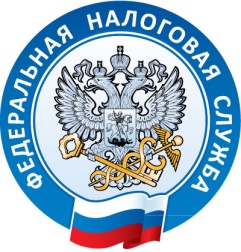 С 1 апреля 2024 года индивидуальные предприниматели  смогут направлять налоговую отчетность через Личный кабинет налогоплательщика ИП.В настоящее время в тестовом режиме индивидуальные предприниматели могут отправить через ЛК ИП следующие формы отчетности:декларация по УСН (КНД 1152017);декларация по НДПИ (КНД 1151054);сведения о полученных разрешениях на добычу (вылов) водных биологических ресурсов, суммах сбора за пользование объектами водных биологических ресурсов, подлежащих уплате в виде разового и регулярных взносов (КНД 1110011).Сформировать указанные декларации можно в программе «Налогоплательщик ЮЛ», после чего необходимо подписать декларацию квалифицированной электронной подписью и отправить файл в формате .XML через интернет-сервис «Личный кабинет налогоплательщика индивидуального предпринимателя». Пользователи смогут оперативно отслеживать статус камеральной налоговой проверки, с возможностью получения и последующего скачивания всех предусмотренных электронным документооборотом с налоговыми органами документов, подтверждающих отправку налоговой декларации в налоговый орган и результат ее обработки.Перечень деклараций в сервисе будет расширяться поэтапно: к 1 апреля индивидуальным предпринимателям будут доступны 20 форм налоговой отчетности.Новый функционал сервиса значительно упрощает процесс ее представления в налоговый орган.